論文種別日本語タイトル日本語タイトル日本語タイトル日本語タイトル
日本語タイトル日本語タイトルEnglish Title English Title English Title English Title English Title
English Title English Title English Title English Title学会 太郎1，学会 花子1，佐藤 てす子2，鈴木 てす朗3Taro Gakkai1, Hanako Gakkai1, Tesuko Sato2, and Tesurou Suzuki31株式会社日本テスト会社，2日本テスト大学，3ＸＸ大学1Japan Institute for Research on Testing,Inc., 2Japan Test University, 3XX University日本語タイトル日本語タイトル日本語タイトル日本語タイトル
日本語タイトル日本語タイトル学会 太郎1，学会 花子1，佐藤 てす子2，鈴木 てす朗31株式会社日本テスト会社，2日本テスト大学，3ＸＸ大学ここには日本語の「要約」を記入下さい．約400字程度で書いて下さい．□□□□□□□□□□□□□□□□□□□□□□□□□□□□□□□□□□□□□□□□□□□□□□□□□□□□□□□□□□□□□□□□□□□□□□□□□□□□□□□□□□□□□□□□□□□□□□□□□□□□□□□□□□□□□□□□□□□□□□□□□□□□□□□□□□□□□□□□□□□□□□□□□□□□□□□□□□□□□本文終．本文始□□□□□□□□□□□□□□□□□□□□□□□□□□□□□□□□□□□□□□□□□□□□□□□□□□□□□□□□□□□□□□本文終．キーワード：キーワード1，キーワード2，キーワード3，キーワード4，キーワード5English Title English Title English Title English Title English Title
English Title English Title English Title English TitleTaro Gakkai1, Hanako Gakkai1, Tesuko Sato2, and Tesurou Suzuki31Japan Institute for Research on Testing,Inc., 2Japan Test University, 3XX UniversityIn this space please write the Abstract of your paper in English using approximately 150 words. □□□□□□□□□□□□□□□□□□□□□□□□□□□□□□□□□□□□□□□□□□□□□□□□□□□□□□□□□□□□□□□□□□□□□□□□□□□□□□□□□□□□□□□□□□□□□□□□□□□□□□□□□□□□□□□□□□□□□□□□□□□□□□□□□□□□□□□□□END.BEGINING□□□□□□□□□□□□□□□□□□□□□□□□□□□□□□□□□□□□□□□□□□□□□□□□□□□□□□□□□□□□□□□□□□□□□END.Keywords：keyword1, keyword2, keyword3, keyword4, keyword51. TitleBEGINING□□□□□□□□□, Footnote 1) □□□□□□□□□□□□□□□□□□□□□□□□□□□□□□□□□□□□□□□□□□□□□□□□□□□□□□□□□□□□. Footnote 2) □□□□□□□□□□□□□□□□□□□□□□□□□□□□□□□□□□□□□□□□□□□□□□□□□□□□□□□□□□□□□□□□□□□□□□□□□□□□□□□□□□□□□□□□□□□□□□□□□□□□□□□□□□□□□□□□□□□□□□□□□□□□END.2. Title Title Title Title Title Title Title Title
Title Title Title Title2.1. Title(1) TitleBEGINING□□□□□□□□□□□□□□□□□□□□□□□□□□□□□□□□□□□□□□□□□□□□□□□□□□□□□□□□□□□□□□□□□□□□□□□END.BEGINING□□□□□□□□□□□□□□□□□□□□□□□□□□□□□□□□□□□□□□□□□□□□□□□□□□□□□□□□□□□□□□□END.(2) TitleBEGINING□□□□□□□□□□□□□□□□□□□□□□□□□□□□□□□□□□□□□□□□□□□□□□□□□□□□□□□□□□□□END.a. BEGINING□□□□□□□□□□□□□□□□□□□□□□□□□□□□□□□□□□□□□□□□□□□□□□□□□□□□□□□□□□□□END.b. BEGINING□□□□□□□□□□□□□□□□□□□□□□□□□□□□□□□□□□□□□□□□□□□□□□□□□□□□□□□□□□□□END.2.2.　Title BEGINING□□□□□□□□□□□□□□□□□□□□□□□□□□END.BEGINING□□□□□□□□□□□□□□□□□□□□□□□□□□□□□□□□□□□□□□□□□□□□□□□□□□□□□□□□□□□□□□□□□□□□□□□□□□□□□□□□□□□□□□□□□□□□□□□□□□□□□□□□□□END.a + 2b + 3c  = d 　　　　　　 　(1)x＋y  = xy　　　　　 　　　　　(2)BEGINING□□□□□□□□□□□□□□□□□□□□□□□□□□□□□□□□□□□□□□□□□□□□□□□□□□□□□□□□□□□□□□□□□□□□□□□□□□□□□□□□□□□□□□□□□□□□□□□□□□□□□□□□□□END.AcknowledgmentsBEGINING□□□□□□□□□□□□□□□□□□□□□□□□□□□□□□□□□□□□□□□□□□□□□□□□□□□□□□□□□□END.FootnotesBEGINING□□□□□□□□□□□□□□□□□□□□□□□□□□□□□□□□□□END.BEGINING□□□□□□□□□□□□□□□□□□□□□□□□□□□□□□□□□□□□END.ReferencesCronbach, L. J. (1951). Coefficient alpha and the internal structure of tests. Psychometrika, 16, 297-334.Linn, R. L. (Ed.). (1989). Educational measurement (3rd ed.). New York: American Council on Education and Macmillan.Lord, F. M., & Novick. M. R. (1989). Statistical theories of mental test scores. Reading, MA: Addison Wesley.(Received: 2000.00.00, Accepted: 2000.00.00)aaabbbcccddd１１．２２３－０．５６２０．２３１２１．５４６０．２２１０．１２３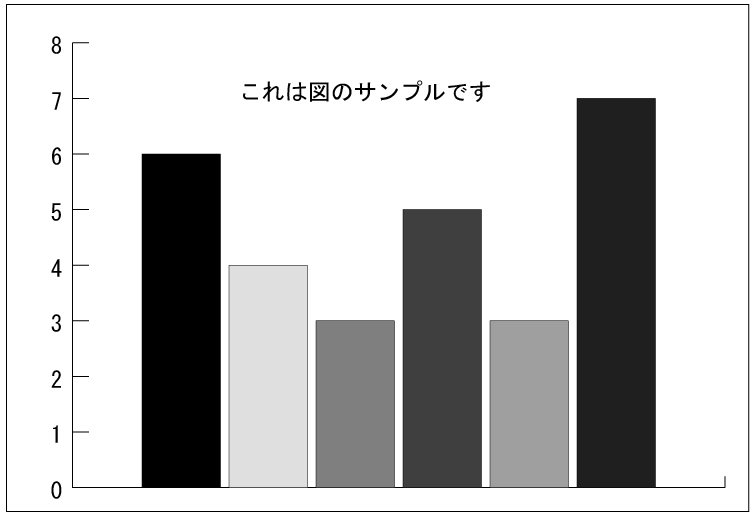 